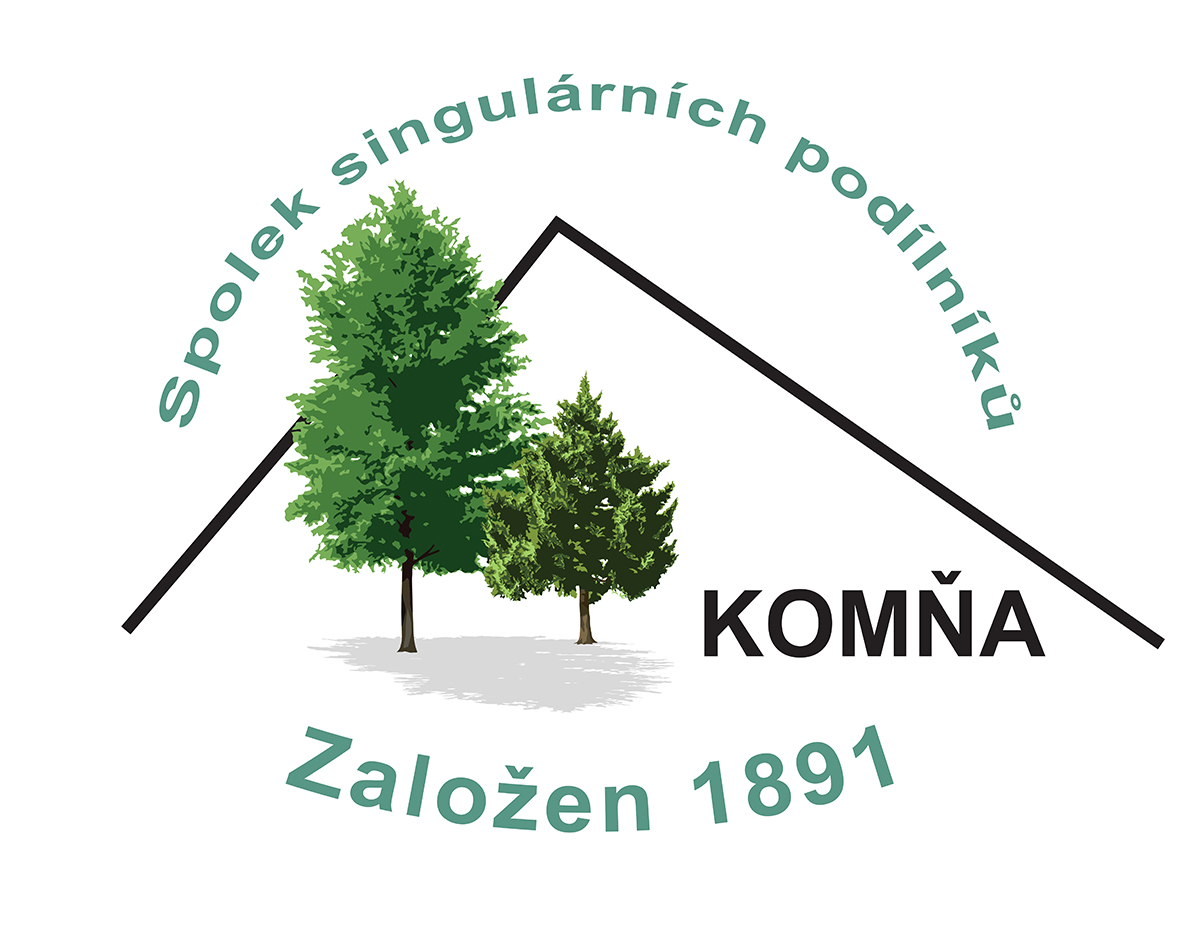 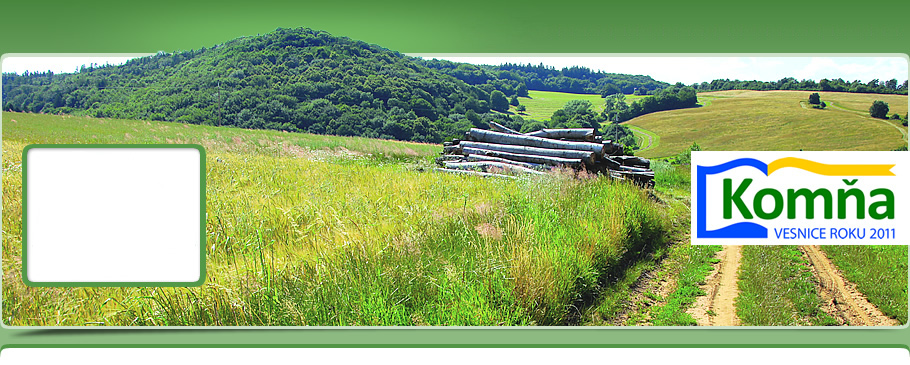 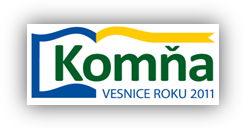 POZVÁNKAna 118. řádné zasedání Valné hromady Spolku singulárních podílníků Komňa, která se koná v sobotu 2. dubna 2016 
ve 13 hodin v sále Sokolovny v Komni.Program: -   Prezence od 12:00,  Pojednání o historii:  “125 let od založení Singulárního spolku v Komni“       Zprávy předsedy spolku o práci představenstva a předsedy dozorčí rady o kontrolní činnostiRozbor hospodaření za rok 2015, předložení roční účetní závěrky, návrh na rozdělení podílů za rok 2015Plán hospodaření v lesích a na ostatním majetku v roce 2016 Předložení historického popisu vlastníků podílu, zapisovaných na LV 70                 -   Diskuse, schválení usneseníPohoštění. Ukončení Valné hromadySchválená výše podílu za rok 2015 bude provedena převodem na účet, případně poštovní poukázkou. Smlouva o zemědělském pachtu, na období 2015 – 2017 byla zaslána 1. února, vrácená kopie bude uložena v účetní dokumentaci.Předpokládané ukončení v 16:00 V Komni dne 1. března 2016______________________________________________					Informace na: 	tel.: 	  572 641 591,  606 834 005 				   -------------------------------------------------------                              e-mail:   singular@singular-komna.cz                                         Ing. Miloslav Mareček, předseda spolku				web: 	  www.singular-komna.cz	